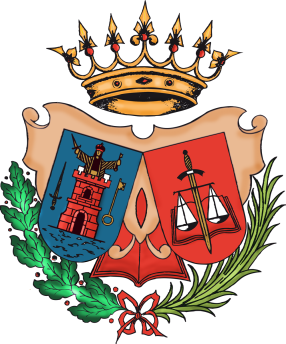 ILUSTRE COLEGIO ABOGADOS DE LORCACURSO DERECHO ADMINISTRATIVOLEY 39/2015 Y LEY 40/2015Ponente: Magistrada de la Sala Contencioso- Administrativo del Tribunal Superior de Justicia de Murcia, Dª. Mª Consuelo Uris LLoret17 de Octubre  a las 18: 00h.Aspectos Generales de la Reforma del Régimen Jurídico de las Administraciones Públicas y del Procedimiento Administrativo Común.La Administración Electrónica.18 de Octubre a las 18:00hRelaciones Interadministrativas y con particulares: nuevo régimen de los convenios y consorcios. El interesado y su posición jurídica: representación, identificación, deberes y garantías.La Actividad Administrativa: obligación de resolver, silencio administrativo, cómputo de plazos, validez y eficacia de los actos. Novedades sobre el procedimiento. La tramitación simplificada. 19 de Octubre a las 19:00hPotestad sancionadora y responsabilidad patrimonial: régimen jurídico y procedimiento. Novedades sobre revisión de actos en vía administrativa: recursos y revisión de oficio. 